Межпредметная Всероссийская викторина для детей 10-12 лет«Интеллектуальный поединок»1 раунд1. Расставь исторические события в хронологическом порядке.Первый полет в космосБородинское сражениеКуликовская битваЛедовое побоищеВеликая Отечественная ВойнаОбразование Российской Империи2. Найди герб нашей страны. В клеточку под картинками напиши номер.3. Под каждым изображением запиши, что на нем изображено.2 раунд4. Подберите изображение к подходящей природной зоне А: зона арктических пустыньБ: тундраВ: тайгаГ: широколиственные лесаД: степьЕ: пустыня5. Выбери из списка географические объекты России. В пустых строчках напиши «да», если этот объект находится в России.1. пустыня Сахара ______________2. горы Гималаи ________________3. Уральские горы_______________4. река Обь ____________________5. река Амазонка _______________6. горы Альпы__________________6. Отметьте галочкой верные способы определения сторон света.по прибору «нивелир»по прибору «компас»по полярной звезде, которая   находится в направлении севера.   по коре дерева, она часто на севере покрыта мхом и лишайниками по птицам, они сидят на ветках деревьев с южной стороныпо годовым кольцам деревьев, они на северной стороне ближе расположены друг к другу3 раунд7. Определи, что означает данный фразеологизм - Бросать камни в чужой огород  __________________________________________________________________- Зарубить на носу   __________________________________________________________________- Держать ухо востро  __________________________________________________________________- Встать с левой ноги     __________________________________________________________________- Ждать у моря погоды__________________________________________________________________8. Запиши как можно больше слов, в котором есть «ель», например: капЕЛЬ9. Анна, Оля, Лида получили отметку за контрольную работу. Какую отметку получила каждая девочка, если в классе двоек нет, а у девочек отметки разные, причем у Анны не 3, у Лиды не 3 и не 5. 10. Расставь знаки арифметических действий так, чтобы получилось верное равенство (2  3  4  5  = 19)____________________________________________11. Заполни пустые клетки буквами «М», «О», «Р», «Е» так, чтобы в любой строке, любом столбце и по линиям, соединяющим противоположные вершины большого квадрата, они были разные.4 раунд12. Отметьте галочкой верное утверждение.Пешеходы и машины на дорогах придерживаются правой стороныПереходя улицу, надо сначала посмотреть налевоПассажир в транспорте не является участником дорожного движенияПравила дорожного движения должны соблюдать только водителиНе соблюдение правил дорожного движения может привести к дорожно-транспортному происшествию13. Отметь галочкой верные правила поведения.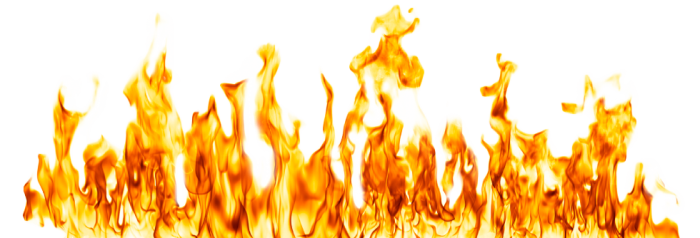 Что делать, если в школе ты услышал сигнал пожарной тревоги?остаться на месте, ждать пожарную службускорее покинуть помещениевместе с учителем выйти из школызакрыть все окна и двери и позвонить в пожарную службуЧеловек отравился лекарством или недоброкачественной пищей, как ему помочь?дать ему много воды с содой, чтобы промыть желудокукутать в плед и дать выпить стакан теплого молокасделать искусственное дыханиеудерживать в горизонтальном положении, положить под голову валик14. Какие из этих растений являются лекарственными? В клеточках под изображениями напиши их названия.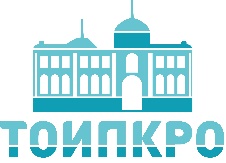 Областное государственное бюджетное образовательное учреждение дополнительного профессионального образования «ТОМСКИЙ ОБЛАСТНОЙ ИНСТИТУТ ПОВЫШЕНИЯ КВАЛИФИКАЦИИ И ПЕРЕПОДГОТОВКИ РАБОТНИКОВ ОБРАЗОВАНИЯ»Межпредметная Всероссийская викторина для детей 10-12 лет«Интеллектуальный поединок»Межпредметная Всероссийская викторина для детей 10-12 лет«Интеллектуальный поединок»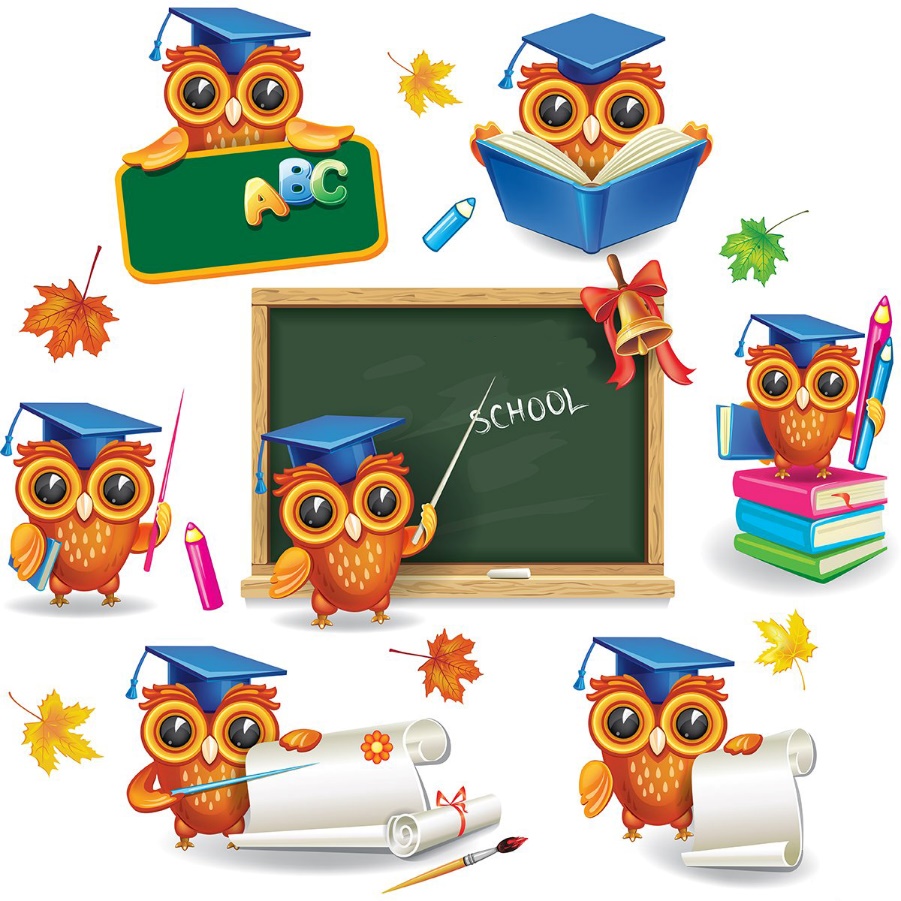 ФИ ребенка (без отчества)ФИО педагогаДолжность педагогаМесто работы педагога (сокращенно по Уставу)Муниципалитет, район (например: Зырянский район или г. Томск или Тульская область)1.2.3.4.5.6.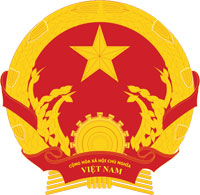 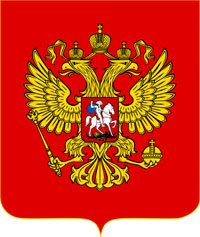 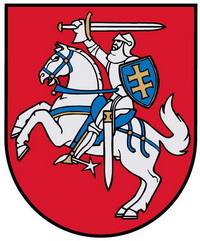 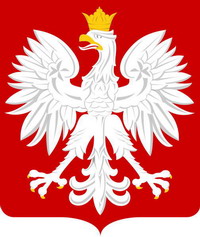 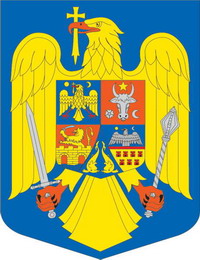 1.2.3.4.5.№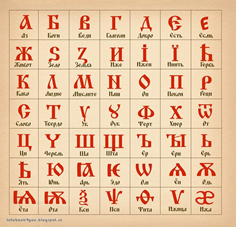 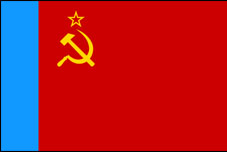 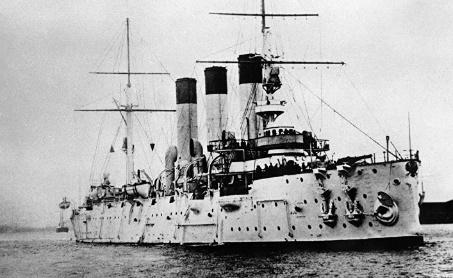 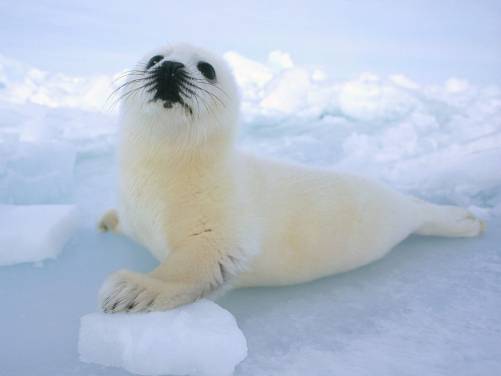 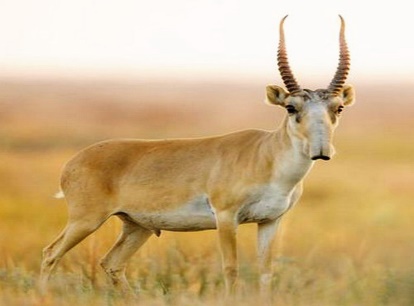 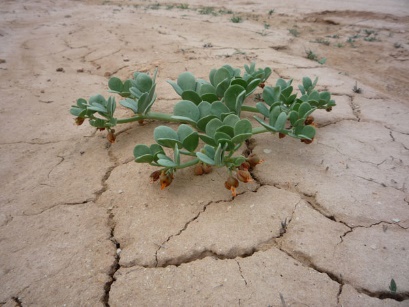 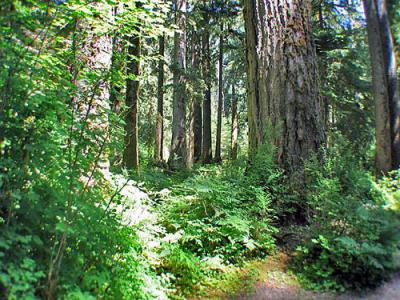 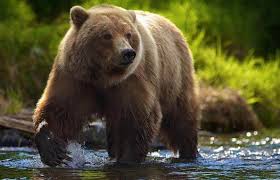 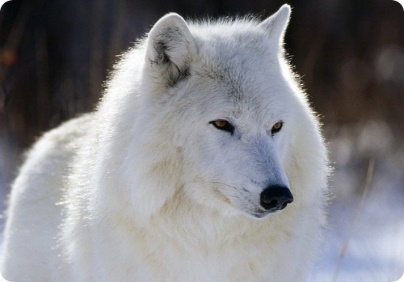 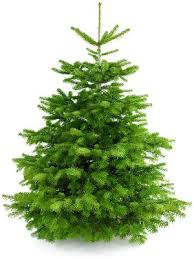 ____________________________________________________________________________________________________________________________________________________________________________________________________________________________________________________________
АннаОляЛидаМЕОР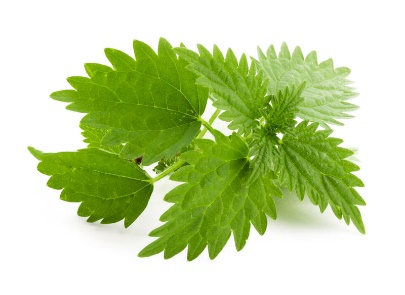 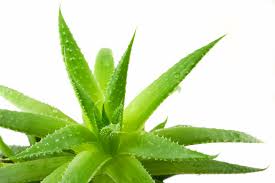 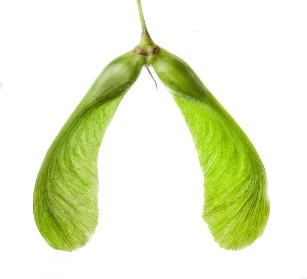 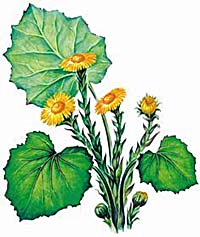 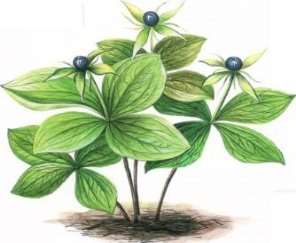 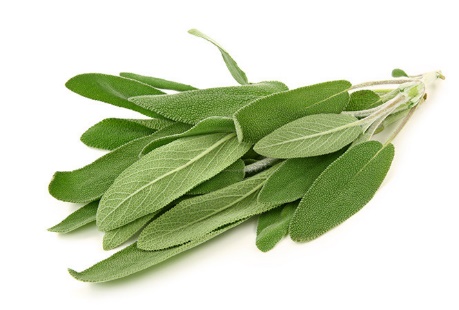 